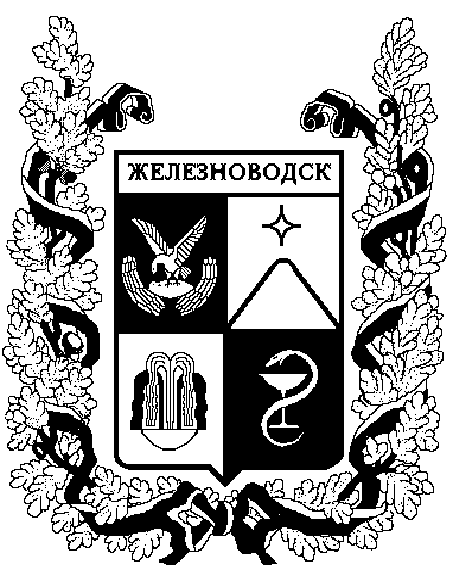 ПОСТАНОВЛЕНИЕадминистрации города-КУРОРТА железноводска ставропольского краяО внесении изменений в Административный регламент предоставления администрацией города-курорта Железноводска Ставропольского края муниципальной услуги по выдаче разрешений на производство земляных работ на территории города-курорта Железноводска Ставропольского края, утвержденный  постановлением администрации города-курорта Железноводска Ставропольского края  от 06 сентября  . № 757В соответствии с федеральными законами от 06 октября . 
№ 131-ФЗ «Об общих принципах организации местного самоуправления в Российской Федерации», от 27 июля . № 210-ФЗ «Об организации пре-доставления государственных и муниципальных услуг», Указом Президента Российской Федерации от 07 мая . № 601 «Об основных направлениях совершенствования системы государственного управления»,  постановлением Правительства Российской Федерации от 16 мая . № 373 «О разработке и утверждении административных регламентов исполнения государственных функций и административных регламентов  оказания  государственных  услуг», распоряжением Правительства Ставропольского края 
от 17 июля . № 244-рп «О снижении административных барьеров, оптимизации и повышении качества предоставления государственных и муниципальных услуг в Ставропольском крае», решением Думы города-курорта Железноводска Ставропольского края  от 29 марта . № 265-IV «Об утверждении структуры администрации города-курорта Железноводска Ставропольского края», постановлениями  администрации города-курорта Железноводска Ставропольского края от 30 декабря . № 1355 «Об утверждении Порядка разработки и утверждения административных регламентов предоставления муниципальных услуг», от 30 декабря . № 1356 «Об утверждении Перечней муниципальных услуг, предоставляемых на территории муниципального образования города-курорта Железноводска Ставропольского края, и контрольных (надзорных) функций, исполняемых на территории муниципального образования города-курорта Железноводска Ставропольского края», распоряжением администрации города-курорта Железноводска Ставропольского края от 02 февраля 2015 г. № 22-р «О распределении обязанностей в администрации города-курорта Железноводска Ставропольского края»ПОСТАНОВЛЯЮ:1. Внести в Административный регламент предоставления администрацией города-курорта Железноводска Ставропольского края муниципальной услуги по выдаче разрешений на производство земляных работ на территории города-курорта Железноводска Ставропольского края, утвержденный постановлением администрации города-курорта Железноводска Ставропольского края от 06 сентября . № 757 «Об утверждении Административного регламента предоставления администрацией города-курорта Железноводска Ставропольского края муниципальной услуги по выдаче разрешений на производство земляных работ на территории города-курорта Железноводска Ставропольского края» (с изменениями, внесенными постановлением администрации города-курорта Железноводска Ставропольского края 
от 03 сентября 2014 г. № 713) (далее – Административный регламент),  следующие изменения: 1.1. В разделе 1 «Общие положения»:1.1.1. Пункт 1.4 изложить в новой редакции:«1.4. Адрес места нахождения администрации города-курорта Железноводска Ставропольского края: улица Калинина, 2, город Железноводск, Ставропольский край, 357400.Время работы: понедельник - пятница с 9.00 - 18.00 часов, перерыв 
с 13.00 - 14.00 часов; выходные - суббота, воскресенье;Телефон: 8(87932) 4-24-57.Официальный сайт Думы города-курорта Железноводска Ставропольского края и администрации города-курорта Железноводска Ставропольского края в сети Интернет: www.adm-zheleznovodsk.ru.Адрес электронной почты отдела по курорту, туризму и экологии администрации  города-курорта Железноводска Ставропольского края:               okte-admzhelez@yandex.ru. Адреса местонахождения муниципального бюджетного учреждения «Многофункциональный центр предоставления государственных и муниципальных услуг города-курорта Железноводска Ставропольского края» (далее - многофункциональный центр):улица Ленина, дом 55, город Железноводск, Ставропольский край;улица 50 лет Октября, дом 5, поселок Иноземцево, город Железноводск, Ставропольский край.Время работы: понедельник, вторник, четверг, пятница 
с 8.00 - 18.00, среда с 08.00 - 20.00, суббота с 8.00 - 13.00, (без перерыва); выходной день - воскресенье.».1.1.2. Подпункт 1.4.1 пункта 1.4 изложить в следующей редакции:«1.4.1. Для получения информации об оказании муниципальной услуги заявитель обращается:а) лично - к  специалисту отдела по курорту, туризму и экологии администрации города-курорта Железноводска Ставропольского края (далее - специалист, ответственный за предоставление муниципальной услуги)  по адресу: улица Калинина, 2,  город Железноводск, Ставропольский край, администрация города-курорта Железноводска Ставропольского края, кабинет № 13;к специалисту муниципального бюджетного учреждения «Многофункциональный центр предоставления государственных и муниципальных услуг города-курорта Железноводска Ставропольского края» (далее – специалист многофункционального центра) по адресам:улица Ленина, дом 55, город Железноводск, Ставропольский край;улица 50 лет Октября, дом 5, поселок Иноземцево, город Железноводск, Ставропольский край;б)  устно - по номерам телефона (87932) 4-24-57, (87932) 3-19-92;в) в письменном виде путем направления почтовых отправлений  по адресу: улица Калинина,  Железноводск, Ставропольский край, 357400. г) с использованием электронной почты  отдела по курорту, туризму и экологии администрации города-курорта Железноводска Ставропольского края: okte-admzhelez@yandex.ru;д) на официальный сайт Думы города-курорта Железноводска Ставропольского края и администрации города-курорта Железноводска Ставропольского края: www.adm-zheleznovodsk.ru (далее - Интернет-сайт).».1.1.3. Подпункт 1.4.3 пункта 1.4 изложить в следующей редакции:«1.4.3. При устном информировании заявителя о порядке предоставления муниципальной услуги специалист, ответственный за предоставление муниципальной услуги, специалист многофункционального центра  сообщает информацию по следующим вопросам:порядок и сроки предоставления муниципальной услуги и получения результата муниципальной услуги;категории заявителей, имеющих право на получение муниципальной услуги;перечень документов, требуемых от заявителя, необходимых для получения муниципальной услуги.При информировании заявителей (лично или по телефону) специалист, ответственный за предоставление муниципальной услуги, специалист многофункционального центра  подробно, в вежливой (корректной) форме информируют обратившихся по интересующим вопросам. Если обращение за информацией поступает по телефону, то на ответ выделяется не более 15 минут, время ожидания ответа на телефонный звонок не должно превышать 3 минут. Ответ на телефонный звонок должен начинаться с информации о наименовании отдела, фамилии, имени, отчестве и должности специалиста, принявшего телефонный звонок.Специалист, ответственный за предоставление муниципальной услуги, специалист многофункционального центра, осуществляющий устное информирование, должен принять все необходимые меры для предоставления полного и оперативного ответа на поставленный вопрос.При невозможности специалиста, принявшего телефонный звонок, самостоятельно ответить на поставленные вопросы, телефонный звонок должен быть переадресован (переведен) на другое должностное лицо, или же заявителю должен быть сообщен номер телефона, по которому можно получить необходимую информацию.».1.1.4. Первый и второй абзацы подпункта «в» подпункта 1.4.5 
пункта 1.4 изложить в следующей редакции:«на информационных стендах, расположенных в помещениях администрации города-курорта Железноводска Ставропольского края и многофункционального центра, размещается следующая информация:месторасположение, график (режим) работы, номера телефонов, адреса Интернет-сайта и электронной почты отдела по курорту, туризму и экологии администрации города-курорта Железноводска Ставропольского края и многофункционального центра,  по которым заявители могут получить документы, необходимые для предоставления муниципальной услуги;».1.2.   В разделе 2 «Стандарт предоставления муниципальной услуги»:1.2.1. Пункт 2.8 дополнить словами «Уставом многофункционального центра».1.2.2. Пункт 2.9 дополнить подпунктом «10» следующего содержания:«10) согласие на обработку персональных данных (приложение 8 к настоящему Административному регламенту).». 1.3. В разделе 3 «Состав, последовательность и сроки выполнения административных процедур (действий), требования к порядку их выполнения, в том числе особенности выполнения административных процедур (действий) в электронной форме»:1.3.1.  Абзац седьмой  пункта 3.2 дополнить словами «, который формируется в соответствии с подпунктом 3.5.6 настоящего Административного регламента.».1.3.2. Подпункт 3.5.1 пункта 3.5 изложить в следующей редакции:«3.5.1. Основанием для начала административной процедуры является подача заявления и документов, необходимых для предоставления муниципальной услуги.Ответственность за прием и регистрацию документов несет специалист, ответственный за предоставление муниципальной услуги, специалист многофункционального центра.При отсутствии у заявителя  заполненного заявления, либо если в заявлении не полностью записаны фамилия, имя, отчество заявителя, не указаны полностью реквизиты, то специалист, ответственный за предоставление муниципальной услуги, специалист многофункционального центра, при личном приеме документов  у физического лица заполняет его самостоятельно в программно-техническом комплексе (с последующим представлением на подпись заявителю) или помогает заявителю заполнить заявление.При обращении за получением муниципальной услуги представителем  (доверенным лицом) заявителя, последний представляет документ, удостоверяющий личность и документ, подтверждающий его полномочия на представление интересов заявителя.».1.3.3. Абзац первый подпункта 3.5.2 пункта 3.5 дополнить словами 
«, специалист многофункционального центра:».1.3.4. В подпунктах 3.5.3 - 3.5.7 пункта 3.5 после слов «специалист, ответственный за предоставление муниципальной услуги» дополнить словами «, специалист многофункционального центра,».2. Дополнить Административный регламент приложением 8 «Согласие на обработку персональных данных» согласно приложению.	3. Опубликовать настоящее постановление в общественно-политическом еженедельнике «Железноводские ведомости» и разместить на официальном сайте Думы города–курорта Железноводска Ставропольского края  и администрации города–курорта Железноводска Ставропольского края        в сети Интернет.4. Контроль за выполнением настоящего постановления возложить на первого заместителя главы администрации города–курорта Железноводска Ставропольского края Бондаренко Н.Н.5. Настоящее постановление вступает в силу со дня его официального опубликования.Глава города–курортаЖелезноводскаСтавропольского края                                                                   В.Б.МельниковаПриложение 8 к Административному регламенту  предоставления администрацией города-курорта Железноводска Ставропольского края муниципальной услуги по выдаче разрешений  на производство земляных работ на территории города-курорта Железноводска Ставропольского краяОБРАЗЕЦоформления согласия на обработку персональных данных_________________________________________________________________СОГЛАСИЕна обработку персональных данныхЯ,  _______________________________________________________________(Фамилия, Имя, Отчество)____________________________________________________________________________________________________________________________________(наименование документа, удостоверяющего личность, серия, номер, кем выдан)	даю согласие специалисту, ответственному за предоставление муниципальной услуги, специалисту многофункционального центра, органам исполнительной власти Ставропольского края, федеральным органам исполнительной власти в соответствии со статьей 9 Федерального закона 
от 27 июля 2006 г. № 152-ФЗ «О персональных данных» на автоматизированную, а также без использования средств автоматизации, обработку и использование моих персональных данных, содержащихся в настоящем заявлении, в целях предоставления мне администрацией города-курорта Железноводска Ставропольского края муниципальной услуги по выдаче разрешения на производство земляных работ на территории города-курорта Железноводска Ставропольского края, а именно на совершение действий, предусмотренных пунктом 3 статьи 3 Федерального закона от 27 июля 2006 г. 
№ 152-ФЗ «О персональных данных» со сведениями, представленными мной в администрацию города-курорта Железноводска Ставропольского края и муниципальное бюджетное учреждение «Многофункциональный центр предоставления государственных и муниципальных услуг города-курорта Железноводска Ставропольского края» для предоставления мне вышеуказанных муниципальных услуг.Настоящее согласие дается на период до истечения сроков хранения соответствующей информации или документов, содержащих указанную информацию, определяемых в соответствии с действующим законодательством Российской Федерации.	Отзыв настоящего согласия производится в порядке, предусмотренном действующим законодательством Российской Федерации.______________                                               ___________________________            (подпись)                                                                                                                               (Инициалы, Фамилия)«__» ____________ 20___г.                        (дата)08 февраля 2016 г.              г. Железноводск№83